2021年河北省职业院校学生技能大赛（高职组）赛项申报表赛项名称：服装设计与工艺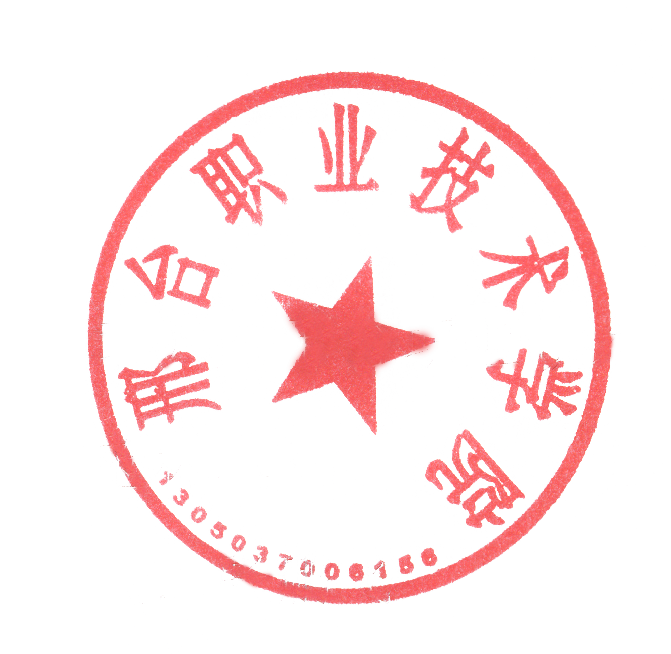 拟举办时间：2021年4月所属职教集团：河北省纺织服装职业教育集团申报单位(公章)：邢台职业技术学院赛项组织负责人：范树林联系电话:13703194408填报日期：2020.10河北省职业院校学生技能大赛组织委员会制一、基本情况二、申报方案三、申请单位意见备注： 1.申报学校填写此表，然后登录“河北省学生技能大赛管理平台(http://hbszjs.hebtu.edu.cn/jnds)上传word版，同时上传带学校公章的PDF，以备集团遴选。2.赛项归属集团不明问题，咨询各省级职教集团，其负责人联系方式在管理平台上可找见。赛项负责人信息赛项负责人信息赛项负责人信息赛项负责人信息赛项负责人信息赛项负责人信息赛项负责人信息赛项负责人信息赛项负责人信息赛项负责人信息赛项负责人信息赛项负责人信息姓名姓名范树林范树林性别男学历本科本科学位硕士硕士职称职称教授教授职务职务系主任系主任系主任系主任系主任系主任工作单位工作单位邢台职业技术学院邢台职业技术学院邢台职业技术学院邮箱1059738769@qq.com1059738769@qq.com1059738769@qq.com1059738769@qq.com1059738769@qq.com1059738769@qq.com联系电话联系电话13703194408137031944081370319440813703194408137031944081370319440813703194408137031944081370319440813703194408办学特色与专业优势办学特色与专业优势办学特色与专业优势办学特色与专业优势办学特色与专业优势办学特色与专业优势办学特色与专业优势办学特色与专业优势办学特色与专业优势办学特色与专业优势办学特色与专业优势办学特色与专业优势承办单位办学特色、专业优势等邢台职业技术学院1979年建校，1983年归属中国人民解放军总后勤部，1991年承担原国家教委高职教育试点任务，1997年率先以“职业技术学院”命名，2000年成为国家第一批示范性职业技术学院重点建设单位，2002年移交河北省成为省属高校，2006年12月，被教育部、财政部确立为全国首批28所“国家示范性高等职业院校建设计划”立项建设院校之一，2009年以优秀成绩通过验收，成为全国第一批河北省第一所国家示范性高等职业院校，2010年荣膺“全国高校毕业生就业典型经验50强”，2016年成为全国第一批“国家优质高等职业院校”立项建设单位、教育部首批学徒制建设单位，2017年入选“全国深化创新创业教育改革示范高校”，2018年入选“全国高校创新创业典型经验50强”,2021年经教育部批准转设升格为职业教育本科学校，更名为“河北科技工程职业技术大学”。是军民融合职业教育产学研协同发展联盟、河北省服装职教集团、河北省汽车职教集团和河北省高职高专院校思想政治理论课建设联盟理事长单位。学校全日制在校生15000余名，教职工1000余名，其中教授70余名、副教授240余名，留学归国教师20余名，各级教学名师21名，在各级教学指导委员会任职的教师20余名；另外聘任企业骨干、行业人才兼职教师200余名；拥有国家示范校重点专业6个、省级示范专业8个，国家精品课程15门、国家精品资源共享课12门、省级精品课程23门；出版教材200余部，其中“十二五”国家规划教材32部；获高等教育国家级教学成果二等奖3项、河北省教学成果一等奖4项、二等奖6项、三等奖8项、总后勤部教学成果一等奖1项、二等奖1项、三等奖1项。学校紧紧围绕服务国家发展战略，深入推进服务国家军民融合和雄安新区建设，形成了以“先进装备制造业、现代服务业、文化创意产业”为依托的特色专业布局，设有汽车工程、服装工程、机电工程、电气工程、建筑工程、信息工程、艺术与传媒、经济管理、会计、资源与环境等10个系，开设汽车检测与维修技术、服装设计与工艺等56个专业。建有汽车技术中心、服饰产业技术中心、鞋业技术中心等13个校内实训中心，校企合作建立550余个校外实习实训基地；拥有河北省服装个性化定制技术创新中心、河北省机电产品设计与智能检测应用技术中心等13个省市级科研平台。学校服装工程系开设有服装工程技术（本科）、服装设计与工艺、服装与服饰设计、市场营销（服装营销与管理）、服装表演、鞋类设计与工艺6个专业，是学校建系最早、办学实力最强、应用技术研发水平最高的系部之一。服装设计与工艺专业开设于1982年，是全国首批高职高专教学改革试点专业、国家首批高职高专试点专业、河北省首批高职高专示范专业、国家首批示范院校重点专业、国家首批优质院校骨干专业、河北省高水平建设专业。在省、市各级部门的支持下，牵头成立了河北省、邢台市两级纺织服装职业教育集团，河北省学生装研发中心，河北彰慧防护服饰研发中心等机构；2012年同际华集团合作成立校企合作二级学院—“际华服装学院”。结合各校企合作平台的运作，完成了国资委大型企业职业装研发、河北省学生装研发、防护服研发以及新军服生产、阅兵服生产、军装饰品生产、救灾物资生产等重大研发、生产任务，在服务区域经济产业发展方面发挥了重要作用。专业群教学团队为省级教学团队，拥有教授7人，副教授35人，博士9人；拥有留日、留意归国教师16人；聘有日本服装大师2人为名誉教授，连续十余年全日制聘用6名具有三年以上企业工作经历的技术人员从事理实一体化教学，聘有服务于国家、军委领导人量身定制服装的企业大师为学徒制首席师傅，聘有具有绝技绝艺的企业精英二十余人为学徒制师傅。设备领先，校内实践教学基地建设有总面积8000平方米的校内实训基地—服饰产业技术中心，其中包括自动裁剪系统、全自动服装吊挂生产系统以及远程服装定制三维扫描系统、三维人体数据采集系统等一流服装研发、生产设备500余台，生均仪器设备达3.44万元。设有河北省纺织服装职业教育集团、际华服装学院平台下设立河北省学生装研发中心、河北彰慧防护服研发中心，下设古川云雪大师工作室、高级服装定制工作室等十余个工作室，是世界技能大赛时装技术赛项河北省优秀集训基地、教育部职教师资培训专业点。承办单位办学特色、专业优势等邢台职业技术学院1979年建校，1983年归属中国人民解放军总后勤部，1991年承担原国家教委高职教育试点任务，1997年率先以“职业技术学院”命名，2000年成为国家第一批示范性职业技术学院重点建设单位，2002年移交河北省成为省属高校，2006年12月，被教育部、财政部确立为全国首批28所“国家示范性高等职业院校建设计划”立项建设院校之一，2009年以优秀成绩通过验收，成为全国第一批河北省第一所国家示范性高等职业院校，2010年荣膺“全国高校毕业生就业典型经验50强”，2016年成为全国第一批“国家优质高等职业院校”立项建设单位、教育部首批学徒制建设单位，2017年入选“全国深化创新创业教育改革示范高校”，2018年入选“全国高校创新创业典型经验50强”,2021年经教育部批准转设升格为职业教育本科学校，更名为“河北科技工程职业技术大学”。是军民融合职业教育产学研协同发展联盟、河北省服装职教集团、河北省汽车职教集团和河北省高职高专院校思想政治理论课建设联盟理事长单位。学校全日制在校生15000余名，教职工1000余名，其中教授70余名、副教授240余名，留学归国教师20余名，各级教学名师21名，在各级教学指导委员会任职的教师20余名；另外聘任企业骨干、行业人才兼职教师200余名；拥有国家示范校重点专业6个、省级示范专业8个，国家精品课程15门、国家精品资源共享课12门、省级精品课程23门；出版教材200余部，其中“十二五”国家规划教材32部；获高等教育国家级教学成果二等奖3项、河北省教学成果一等奖4项、二等奖6项、三等奖8项、总后勤部教学成果一等奖1项、二等奖1项、三等奖1项。学校紧紧围绕服务国家发展战略，深入推进服务国家军民融合和雄安新区建设，形成了以“先进装备制造业、现代服务业、文化创意产业”为依托的特色专业布局，设有汽车工程、服装工程、机电工程、电气工程、建筑工程、信息工程、艺术与传媒、经济管理、会计、资源与环境等10个系，开设汽车检测与维修技术、服装设计与工艺等56个专业。建有汽车技术中心、服饰产业技术中心、鞋业技术中心等13个校内实训中心，校企合作建立550余个校外实习实训基地；拥有河北省服装个性化定制技术创新中心、河北省机电产品设计与智能检测应用技术中心等13个省市级科研平台。学校服装工程系开设有服装工程技术（本科）、服装设计与工艺、服装与服饰设计、市场营销（服装营销与管理）、服装表演、鞋类设计与工艺6个专业，是学校建系最早、办学实力最强、应用技术研发水平最高的系部之一。服装设计与工艺专业开设于1982年，是全国首批高职高专教学改革试点专业、国家首批高职高专试点专业、河北省首批高职高专示范专业、国家首批示范院校重点专业、国家首批优质院校骨干专业、河北省高水平建设专业。在省、市各级部门的支持下，牵头成立了河北省、邢台市两级纺织服装职业教育集团，河北省学生装研发中心，河北彰慧防护服饰研发中心等机构；2012年同际华集团合作成立校企合作二级学院—“际华服装学院”。结合各校企合作平台的运作，完成了国资委大型企业职业装研发、河北省学生装研发、防护服研发以及新军服生产、阅兵服生产、军装饰品生产、救灾物资生产等重大研发、生产任务，在服务区域经济产业发展方面发挥了重要作用。专业群教学团队为省级教学团队，拥有教授7人，副教授35人，博士9人；拥有留日、留意归国教师16人；聘有日本服装大师2人为名誉教授，连续十余年全日制聘用6名具有三年以上企业工作经历的技术人员从事理实一体化教学，聘有服务于国家、军委领导人量身定制服装的企业大师为学徒制首席师傅，聘有具有绝技绝艺的企业精英二十余人为学徒制师傅。设备领先，校内实践教学基地建设有总面积8000平方米的校内实训基地—服饰产业技术中心，其中包括自动裁剪系统、全自动服装吊挂生产系统以及远程服装定制三维扫描系统、三维人体数据采集系统等一流服装研发、生产设备500余台，生均仪器设备达3.44万元。设有河北省纺织服装职业教育集团、际华服装学院平台下设立河北省学生装研发中心、河北彰慧防护服研发中心，下设古川云雪大师工作室、高级服装定制工作室等十余个工作室，是世界技能大赛时装技术赛项河北省优秀集训基地、教育部职教师资培训专业点。承办单位办学特色、专业优势等邢台职业技术学院1979年建校，1983年归属中国人民解放军总后勤部，1991年承担原国家教委高职教育试点任务，1997年率先以“职业技术学院”命名，2000年成为国家第一批示范性职业技术学院重点建设单位，2002年移交河北省成为省属高校，2006年12月，被教育部、财政部确立为全国首批28所“国家示范性高等职业院校建设计划”立项建设院校之一，2009年以优秀成绩通过验收，成为全国第一批河北省第一所国家示范性高等职业院校，2010年荣膺“全国高校毕业生就业典型经验50强”，2016年成为全国第一批“国家优质高等职业院校”立项建设单位、教育部首批学徒制建设单位，2017年入选“全国深化创新创业教育改革示范高校”，2018年入选“全国高校创新创业典型经验50强”,2021年经教育部批准转设升格为职业教育本科学校，更名为“河北科技工程职业技术大学”。是军民融合职业教育产学研协同发展联盟、河北省服装职教集团、河北省汽车职教集团和河北省高职高专院校思想政治理论课建设联盟理事长单位。学校全日制在校生15000余名，教职工1000余名，其中教授70余名、副教授240余名，留学归国教师20余名，各级教学名师21名，在各级教学指导委员会任职的教师20余名；另外聘任企业骨干、行业人才兼职教师200余名；拥有国家示范校重点专业6个、省级示范专业8个，国家精品课程15门、国家精品资源共享课12门、省级精品课程23门；出版教材200余部，其中“十二五”国家规划教材32部；获高等教育国家级教学成果二等奖3项、河北省教学成果一等奖4项、二等奖6项、三等奖8项、总后勤部教学成果一等奖1项、二等奖1项、三等奖1项。学校紧紧围绕服务国家发展战略，深入推进服务国家军民融合和雄安新区建设，形成了以“先进装备制造业、现代服务业、文化创意产业”为依托的特色专业布局，设有汽车工程、服装工程、机电工程、电气工程、建筑工程、信息工程、艺术与传媒、经济管理、会计、资源与环境等10个系，开设汽车检测与维修技术、服装设计与工艺等56个专业。建有汽车技术中心、服饰产业技术中心、鞋业技术中心等13个校内实训中心，校企合作建立550余个校外实习实训基地；拥有河北省服装个性化定制技术创新中心、河北省机电产品设计与智能检测应用技术中心等13个省市级科研平台。学校服装工程系开设有服装工程技术（本科）、服装设计与工艺、服装与服饰设计、市场营销（服装营销与管理）、服装表演、鞋类设计与工艺6个专业，是学校建系最早、办学实力最强、应用技术研发水平最高的系部之一。服装设计与工艺专业开设于1982年，是全国首批高职高专教学改革试点专业、国家首批高职高专试点专业、河北省首批高职高专示范专业、国家首批示范院校重点专业、国家首批优质院校骨干专业、河北省高水平建设专业。在省、市各级部门的支持下，牵头成立了河北省、邢台市两级纺织服装职业教育集团，河北省学生装研发中心，河北彰慧防护服饰研发中心等机构；2012年同际华集团合作成立校企合作二级学院—“际华服装学院”。结合各校企合作平台的运作，完成了国资委大型企业职业装研发、河北省学生装研发、防护服研发以及新军服生产、阅兵服生产、军装饰品生产、救灾物资生产等重大研发、生产任务，在服务区域经济产业发展方面发挥了重要作用。专业群教学团队为省级教学团队，拥有教授7人，副教授35人，博士9人；拥有留日、留意归国教师16人；聘有日本服装大师2人为名誉教授，连续十余年全日制聘用6名具有三年以上企业工作经历的技术人员从事理实一体化教学，聘有服务于国家、军委领导人量身定制服装的企业大师为学徒制首席师傅，聘有具有绝技绝艺的企业精英二十余人为学徒制师傅。设备领先，校内实践教学基地建设有总面积8000平方米的校内实训基地—服饰产业技术中心，其中包括自动裁剪系统、全自动服装吊挂生产系统以及远程服装定制三维扫描系统、三维人体数据采集系统等一流服装研发、生产设备500余台，生均仪器设备达3.44万元。设有河北省纺织服装职业教育集团、际华服装学院平台下设立河北省学生装研发中心、河北彰慧防护服研发中心，下设古川云雪大师工作室、高级服装定制工作室等十余个工作室，是世界技能大赛时装技术赛项河北省优秀集训基地、教育部职教师资培训专业点。承办单位办学特色、专业优势等邢台职业技术学院1979年建校，1983年归属中国人民解放军总后勤部，1991年承担原国家教委高职教育试点任务，1997年率先以“职业技术学院”命名，2000年成为国家第一批示范性职业技术学院重点建设单位，2002年移交河北省成为省属高校，2006年12月，被教育部、财政部确立为全国首批28所“国家示范性高等职业院校建设计划”立项建设院校之一，2009年以优秀成绩通过验收，成为全国第一批河北省第一所国家示范性高等职业院校，2010年荣膺“全国高校毕业生就业典型经验50强”，2016年成为全国第一批“国家优质高等职业院校”立项建设单位、教育部首批学徒制建设单位，2017年入选“全国深化创新创业教育改革示范高校”，2018年入选“全国高校创新创业典型经验50强”,2021年经教育部批准转设升格为职业教育本科学校，更名为“河北科技工程职业技术大学”。是军民融合职业教育产学研协同发展联盟、河北省服装职教集团、河北省汽车职教集团和河北省高职高专院校思想政治理论课建设联盟理事长单位。学校全日制在校生15000余名，教职工1000余名，其中教授70余名、副教授240余名，留学归国教师20余名，各级教学名师21名，在各级教学指导委员会任职的教师20余名；另外聘任企业骨干、行业人才兼职教师200余名；拥有国家示范校重点专业6个、省级示范专业8个，国家精品课程15门、国家精品资源共享课12门、省级精品课程23门；出版教材200余部，其中“十二五”国家规划教材32部；获高等教育国家级教学成果二等奖3项、河北省教学成果一等奖4项、二等奖6项、三等奖8项、总后勤部教学成果一等奖1项、二等奖1项、三等奖1项。学校紧紧围绕服务国家发展战略，深入推进服务国家军民融合和雄安新区建设，形成了以“先进装备制造业、现代服务业、文化创意产业”为依托的特色专业布局，设有汽车工程、服装工程、机电工程、电气工程、建筑工程、信息工程、艺术与传媒、经济管理、会计、资源与环境等10个系，开设汽车检测与维修技术、服装设计与工艺等56个专业。建有汽车技术中心、服饰产业技术中心、鞋业技术中心等13个校内实训中心，校企合作建立550余个校外实习实训基地；拥有河北省服装个性化定制技术创新中心、河北省机电产品设计与智能检测应用技术中心等13个省市级科研平台。学校服装工程系开设有服装工程技术（本科）、服装设计与工艺、服装与服饰设计、市场营销（服装营销与管理）、服装表演、鞋类设计与工艺6个专业，是学校建系最早、办学实力最强、应用技术研发水平最高的系部之一。服装设计与工艺专业开设于1982年，是全国首批高职高专教学改革试点专业、国家首批高职高专试点专业、河北省首批高职高专示范专业、国家首批示范院校重点专业、国家首批优质院校骨干专业、河北省高水平建设专业。在省、市各级部门的支持下，牵头成立了河北省、邢台市两级纺织服装职业教育集团，河北省学生装研发中心，河北彰慧防护服饰研发中心等机构；2012年同际华集团合作成立校企合作二级学院—“际华服装学院”。结合各校企合作平台的运作，完成了国资委大型企业职业装研发、河北省学生装研发、防护服研发以及新军服生产、阅兵服生产、军装饰品生产、救灾物资生产等重大研发、生产任务，在服务区域经济产业发展方面发挥了重要作用。专业群教学团队为省级教学团队，拥有教授7人，副教授35人，博士9人；拥有留日、留意归国教师16人；聘有日本服装大师2人为名誉教授，连续十余年全日制聘用6名具有三年以上企业工作经历的技术人员从事理实一体化教学，聘有服务于国家、军委领导人量身定制服装的企业大师为学徒制首席师傅，聘有具有绝技绝艺的企业精英二十余人为学徒制师傅。设备领先，校内实践教学基地建设有总面积8000平方米的校内实训基地—服饰产业技术中心，其中包括自动裁剪系统、全自动服装吊挂生产系统以及远程服装定制三维扫描系统、三维人体数据采集系统等一流服装研发、生产设备500余台，生均仪器设备达3.44万元。设有河北省纺织服装职业教育集团、际华服装学院平台下设立河北省学生装研发中心、河北彰慧防护服研发中心，下设古川云雪大师工作室、高级服装定制工作室等十余个工作室，是世界技能大赛时装技术赛项河北省优秀集训基地、教育部职教师资培训专业点。承办单位办学特色、专业优势等邢台职业技术学院1979年建校，1983年归属中国人民解放军总后勤部，1991年承担原国家教委高职教育试点任务，1997年率先以“职业技术学院”命名，2000年成为国家第一批示范性职业技术学院重点建设单位，2002年移交河北省成为省属高校，2006年12月，被教育部、财政部确立为全国首批28所“国家示范性高等职业院校建设计划”立项建设院校之一，2009年以优秀成绩通过验收，成为全国第一批河北省第一所国家示范性高等职业院校，2010年荣膺“全国高校毕业生就业典型经验50强”，2016年成为全国第一批“国家优质高等职业院校”立项建设单位、教育部首批学徒制建设单位，2017年入选“全国深化创新创业教育改革示范高校”，2018年入选“全国高校创新创业典型经验50强”,2021年经教育部批准转设升格为职业教育本科学校，更名为“河北科技工程职业技术大学”。是军民融合职业教育产学研协同发展联盟、河北省服装职教集团、河北省汽车职教集团和河北省高职高专院校思想政治理论课建设联盟理事长单位。学校全日制在校生15000余名，教职工1000余名，其中教授70余名、副教授240余名，留学归国教师20余名，各级教学名师21名，在各级教学指导委员会任职的教师20余名；另外聘任企业骨干、行业人才兼职教师200余名；拥有国家示范校重点专业6个、省级示范专业8个，国家精品课程15门、国家精品资源共享课12门、省级精品课程23门；出版教材200余部，其中“十二五”国家规划教材32部；获高等教育国家级教学成果二等奖3项、河北省教学成果一等奖4项、二等奖6项、三等奖8项、总后勤部教学成果一等奖1项、二等奖1项、三等奖1项。学校紧紧围绕服务国家发展战略，深入推进服务国家军民融合和雄安新区建设，形成了以“先进装备制造业、现代服务业、文化创意产业”为依托的特色专业布局，设有汽车工程、服装工程、机电工程、电气工程、建筑工程、信息工程、艺术与传媒、经济管理、会计、资源与环境等10个系，开设汽车检测与维修技术、服装设计与工艺等56个专业。建有汽车技术中心、服饰产业技术中心、鞋业技术中心等13个校内实训中心，校企合作建立550余个校外实习实训基地；拥有河北省服装个性化定制技术创新中心、河北省机电产品设计与智能检测应用技术中心等13个省市级科研平台。学校服装工程系开设有服装工程技术（本科）、服装设计与工艺、服装与服饰设计、市场营销（服装营销与管理）、服装表演、鞋类设计与工艺6个专业，是学校建系最早、办学实力最强、应用技术研发水平最高的系部之一。服装设计与工艺专业开设于1982年，是全国首批高职高专教学改革试点专业、国家首批高职高专试点专业、河北省首批高职高专示范专业、国家首批示范院校重点专业、国家首批优质院校骨干专业、河北省高水平建设专业。在省、市各级部门的支持下，牵头成立了河北省、邢台市两级纺织服装职业教育集团，河北省学生装研发中心，河北彰慧防护服饰研发中心等机构；2012年同际华集团合作成立校企合作二级学院—“际华服装学院”。结合各校企合作平台的运作，完成了国资委大型企业职业装研发、河北省学生装研发、防护服研发以及新军服生产、阅兵服生产、军装饰品生产、救灾物资生产等重大研发、生产任务，在服务区域经济产业发展方面发挥了重要作用。专业群教学团队为省级教学团队，拥有教授7人，副教授35人，博士9人；拥有留日、留意归国教师16人；聘有日本服装大师2人为名誉教授，连续十余年全日制聘用6名具有三年以上企业工作经历的技术人员从事理实一体化教学，聘有服务于国家、军委领导人量身定制服装的企业大师为学徒制首席师傅，聘有具有绝技绝艺的企业精英二十余人为学徒制师傅。设备领先，校内实践教学基地建设有总面积8000平方米的校内实训基地—服饰产业技术中心，其中包括自动裁剪系统、全自动服装吊挂生产系统以及远程服装定制三维扫描系统、三维人体数据采集系统等一流服装研发、生产设备500余台，生均仪器设备达3.44万元。设有河北省纺织服装职业教育集团、际华服装学院平台下设立河北省学生装研发中心、河北彰慧防护服研发中心，下设古川云雪大师工作室、高级服装定制工作室等十余个工作室，是世界技能大赛时装技术赛项河北省优秀集训基地、教育部职教师资培训专业点。承办单位办学特色、专业优势等邢台职业技术学院1979年建校，1983年归属中国人民解放军总后勤部，1991年承担原国家教委高职教育试点任务，1997年率先以“职业技术学院”命名，2000年成为国家第一批示范性职业技术学院重点建设单位，2002年移交河北省成为省属高校，2006年12月，被教育部、财政部确立为全国首批28所“国家示范性高等职业院校建设计划”立项建设院校之一，2009年以优秀成绩通过验收，成为全国第一批河北省第一所国家示范性高等职业院校，2010年荣膺“全国高校毕业生就业典型经验50强”，2016年成为全国第一批“国家优质高等职业院校”立项建设单位、教育部首批学徒制建设单位，2017年入选“全国深化创新创业教育改革示范高校”，2018年入选“全国高校创新创业典型经验50强”,2021年经教育部批准转设升格为职业教育本科学校，更名为“河北科技工程职业技术大学”。是军民融合职业教育产学研协同发展联盟、河北省服装职教集团、河北省汽车职教集团和河北省高职高专院校思想政治理论课建设联盟理事长单位。学校全日制在校生15000余名，教职工1000余名，其中教授70余名、副教授240余名，留学归国教师20余名，各级教学名师21名，在各级教学指导委员会任职的教师20余名；另外聘任企业骨干、行业人才兼职教师200余名；拥有国家示范校重点专业6个、省级示范专业8个，国家精品课程15门、国家精品资源共享课12门、省级精品课程23门；出版教材200余部，其中“十二五”国家规划教材32部；获高等教育国家级教学成果二等奖3项、河北省教学成果一等奖4项、二等奖6项、三等奖8项、总后勤部教学成果一等奖1项、二等奖1项、三等奖1项。学校紧紧围绕服务国家发展战略，深入推进服务国家军民融合和雄安新区建设，形成了以“先进装备制造业、现代服务业、文化创意产业”为依托的特色专业布局，设有汽车工程、服装工程、机电工程、电气工程、建筑工程、信息工程、艺术与传媒、经济管理、会计、资源与环境等10个系，开设汽车检测与维修技术、服装设计与工艺等56个专业。建有汽车技术中心、服饰产业技术中心、鞋业技术中心等13个校内实训中心，校企合作建立550余个校外实习实训基地；拥有河北省服装个性化定制技术创新中心、河北省机电产品设计与智能检测应用技术中心等13个省市级科研平台。学校服装工程系开设有服装工程技术（本科）、服装设计与工艺、服装与服饰设计、市场营销（服装营销与管理）、服装表演、鞋类设计与工艺6个专业，是学校建系最早、办学实力最强、应用技术研发水平最高的系部之一。服装设计与工艺专业开设于1982年，是全国首批高职高专教学改革试点专业、国家首批高职高专试点专业、河北省首批高职高专示范专业、国家首批示范院校重点专业、国家首批优质院校骨干专业、河北省高水平建设专业。在省、市各级部门的支持下，牵头成立了河北省、邢台市两级纺织服装职业教育集团，河北省学生装研发中心，河北彰慧防护服饰研发中心等机构；2012年同际华集团合作成立校企合作二级学院—“际华服装学院”。结合各校企合作平台的运作，完成了国资委大型企业职业装研发、河北省学生装研发、防护服研发以及新军服生产、阅兵服生产、军装饰品生产、救灾物资生产等重大研发、生产任务，在服务区域经济产业发展方面发挥了重要作用。专业群教学团队为省级教学团队，拥有教授7人，副教授35人，博士9人；拥有留日、留意归国教师16人；聘有日本服装大师2人为名誉教授，连续十余年全日制聘用6名具有三年以上企业工作经历的技术人员从事理实一体化教学，聘有服务于国家、军委领导人量身定制服装的企业大师为学徒制首席师傅，聘有具有绝技绝艺的企业精英二十余人为学徒制师傅。设备领先，校内实践教学基地建设有总面积8000平方米的校内实训基地—服饰产业技术中心，其中包括自动裁剪系统、全自动服装吊挂生产系统以及远程服装定制三维扫描系统、三维人体数据采集系统等一流服装研发、生产设备500余台，生均仪器设备达3.44万元。设有河北省纺织服装职业教育集团、际华服装学院平台下设立河北省学生装研发中心、河北彰慧防护服研发中心，下设古川云雪大师工作室、高级服装定制工作室等十余个工作室，是世界技能大赛时装技术赛项河北省优秀集训基地、教育部职教师资培训专业点。承办单位办学特色、专业优势等邢台职业技术学院1979年建校，1983年归属中国人民解放军总后勤部，1991年承担原国家教委高职教育试点任务，1997年率先以“职业技术学院”命名，2000年成为国家第一批示范性职业技术学院重点建设单位，2002年移交河北省成为省属高校，2006年12月，被教育部、财政部确立为全国首批28所“国家示范性高等职业院校建设计划”立项建设院校之一，2009年以优秀成绩通过验收，成为全国第一批河北省第一所国家示范性高等职业院校，2010年荣膺“全国高校毕业生就业典型经验50强”，2016年成为全国第一批“国家优质高等职业院校”立项建设单位、教育部首批学徒制建设单位，2017年入选“全国深化创新创业教育改革示范高校”，2018年入选“全国高校创新创业典型经验50强”,2021年经教育部批准转设升格为职业教育本科学校，更名为“河北科技工程职业技术大学”。是军民融合职业教育产学研协同发展联盟、河北省服装职教集团、河北省汽车职教集团和河北省高职高专院校思想政治理论课建设联盟理事长单位。学校全日制在校生15000余名，教职工1000余名，其中教授70余名、副教授240余名，留学归国教师20余名，各级教学名师21名，在各级教学指导委员会任职的教师20余名；另外聘任企业骨干、行业人才兼职教师200余名；拥有国家示范校重点专业6个、省级示范专业8个，国家精品课程15门、国家精品资源共享课12门、省级精品课程23门；出版教材200余部，其中“十二五”国家规划教材32部；获高等教育国家级教学成果二等奖3项、河北省教学成果一等奖4项、二等奖6项、三等奖8项、总后勤部教学成果一等奖1项、二等奖1项、三等奖1项。学校紧紧围绕服务国家发展战略，深入推进服务国家军民融合和雄安新区建设，形成了以“先进装备制造业、现代服务业、文化创意产业”为依托的特色专业布局，设有汽车工程、服装工程、机电工程、电气工程、建筑工程、信息工程、艺术与传媒、经济管理、会计、资源与环境等10个系，开设汽车检测与维修技术、服装设计与工艺等56个专业。建有汽车技术中心、服饰产业技术中心、鞋业技术中心等13个校内实训中心，校企合作建立550余个校外实习实训基地；拥有河北省服装个性化定制技术创新中心、河北省机电产品设计与智能检测应用技术中心等13个省市级科研平台。学校服装工程系开设有服装工程技术（本科）、服装设计与工艺、服装与服饰设计、市场营销（服装营销与管理）、服装表演、鞋类设计与工艺6个专业，是学校建系最早、办学实力最强、应用技术研发水平最高的系部之一。服装设计与工艺专业开设于1982年，是全国首批高职高专教学改革试点专业、国家首批高职高专试点专业、河北省首批高职高专示范专业、国家首批示范院校重点专业、国家首批优质院校骨干专业、河北省高水平建设专业。在省、市各级部门的支持下，牵头成立了河北省、邢台市两级纺织服装职业教育集团，河北省学生装研发中心，河北彰慧防护服饰研发中心等机构；2012年同际华集团合作成立校企合作二级学院—“际华服装学院”。结合各校企合作平台的运作，完成了国资委大型企业职业装研发、河北省学生装研发、防护服研发以及新军服生产、阅兵服生产、军装饰品生产、救灾物资生产等重大研发、生产任务，在服务区域经济产业发展方面发挥了重要作用。专业群教学团队为省级教学团队，拥有教授7人，副教授35人，博士9人；拥有留日、留意归国教师16人；聘有日本服装大师2人为名誉教授，连续十余年全日制聘用6名具有三年以上企业工作经历的技术人员从事理实一体化教学，聘有服务于国家、军委领导人量身定制服装的企业大师为学徒制首席师傅，聘有具有绝技绝艺的企业精英二十余人为学徒制师傅。设备领先，校内实践教学基地建设有总面积8000平方米的校内实训基地—服饰产业技术中心，其中包括自动裁剪系统、全自动服装吊挂生产系统以及远程服装定制三维扫描系统、三维人体数据采集系统等一流服装研发、生产设备500余台，生均仪器设备达3.44万元。设有河北省纺织服装职业教育集团、际华服装学院平台下设立河北省学生装研发中心、河北彰慧防护服研发中心，下设古川云雪大师工作室、高级服装定制工作室等十余个工作室，是世界技能大赛时装技术赛项河北省优秀集训基地、教育部职教师资培训专业点。承办单位办学特色、专业优势等邢台职业技术学院1979年建校，1983年归属中国人民解放军总后勤部，1991年承担原国家教委高职教育试点任务，1997年率先以“职业技术学院”命名，2000年成为国家第一批示范性职业技术学院重点建设单位，2002年移交河北省成为省属高校，2006年12月，被教育部、财政部确立为全国首批28所“国家示范性高等职业院校建设计划”立项建设院校之一，2009年以优秀成绩通过验收，成为全国第一批河北省第一所国家示范性高等职业院校，2010年荣膺“全国高校毕业生就业典型经验50强”，2016年成为全国第一批“国家优质高等职业院校”立项建设单位、教育部首批学徒制建设单位，2017年入选“全国深化创新创业教育改革示范高校”，2018年入选“全国高校创新创业典型经验50强”,2021年经教育部批准转设升格为职业教育本科学校，更名为“河北科技工程职业技术大学”。是军民融合职业教育产学研协同发展联盟、河北省服装职教集团、河北省汽车职教集团和河北省高职高专院校思想政治理论课建设联盟理事长单位。学校全日制在校生15000余名，教职工1000余名，其中教授70余名、副教授240余名，留学归国教师20余名，各级教学名师21名，在各级教学指导委员会任职的教师20余名；另外聘任企业骨干、行业人才兼职教师200余名；拥有国家示范校重点专业6个、省级示范专业8个，国家精品课程15门、国家精品资源共享课12门、省级精品课程23门；出版教材200余部，其中“十二五”国家规划教材32部；获高等教育国家级教学成果二等奖3项、河北省教学成果一等奖4项、二等奖6项、三等奖8项、总后勤部教学成果一等奖1项、二等奖1项、三等奖1项。学校紧紧围绕服务国家发展战略，深入推进服务国家军民融合和雄安新区建设，形成了以“先进装备制造业、现代服务业、文化创意产业”为依托的特色专业布局，设有汽车工程、服装工程、机电工程、电气工程、建筑工程、信息工程、艺术与传媒、经济管理、会计、资源与环境等10个系，开设汽车检测与维修技术、服装设计与工艺等56个专业。建有汽车技术中心、服饰产业技术中心、鞋业技术中心等13个校内实训中心，校企合作建立550余个校外实习实训基地；拥有河北省服装个性化定制技术创新中心、河北省机电产品设计与智能检测应用技术中心等13个省市级科研平台。学校服装工程系开设有服装工程技术（本科）、服装设计与工艺、服装与服饰设计、市场营销（服装营销与管理）、服装表演、鞋类设计与工艺6个专业，是学校建系最早、办学实力最强、应用技术研发水平最高的系部之一。服装设计与工艺专业开设于1982年，是全国首批高职高专教学改革试点专业、国家首批高职高专试点专业、河北省首批高职高专示范专业、国家首批示范院校重点专业、国家首批优质院校骨干专业、河北省高水平建设专业。在省、市各级部门的支持下，牵头成立了河北省、邢台市两级纺织服装职业教育集团，河北省学生装研发中心，河北彰慧防护服饰研发中心等机构；2012年同际华集团合作成立校企合作二级学院—“际华服装学院”。结合各校企合作平台的运作，完成了国资委大型企业职业装研发、河北省学生装研发、防护服研发以及新军服生产、阅兵服生产、军装饰品生产、救灾物资生产等重大研发、生产任务，在服务区域经济产业发展方面发挥了重要作用。专业群教学团队为省级教学团队，拥有教授7人，副教授35人，博士9人；拥有留日、留意归国教师16人；聘有日本服装大师2人为名誉教授，连续十余年全日制聘用6名具有三年以上企业工作经历的技术人员从事理实一体化教学，聘有服务于国家、军委领导人量身定制服装的企业大师为学徒制首席师傅，聘有具有绝技绝艺的企业精英二十余人为学徒制师傅。设备领先，校内实践教学基地建设有总面积8000平方米的校内实训基地—服饰产业技术中心，其中包括自动裁剪系统、全自动服装吊挂生产系统以及远程服装定制三维扫描系统、三维人体数据采集系统等一流服装研发、生产设备500余台，生均仪器设备达3.44万元。设有河北省纺织服装职业教育集团、际华服装学院平台下设立河北省学生装研发中心、河北彰慧防护服研发中心，下设古川云雪大师工作室、高级服装定制工作室等十余个工作室，是世界技能大赛时装技术赛项河北省优秀集训基地、教育部职教师资培训专业点。承办单位办学特色、专业优势等邢台职业技术学院1979年建校，1983年归属中国人民解放军总后勤部，1991年承担原国家教委高职教育试点任务，1997年率先以“职业技术学院”命名，2000年成为国家第一批示范性职业技术学院重点建设单位，2002年移交河北省成为省属高校，2006年12月，被教育部、财政部确立为全国首批28所“国家示范性高等职业院校建设计划”立项建设院校之一，2009年以优秀成绩通过验收，成为全国第一批河北省第一所国家示范性高等职业院校，2010年荣膺“全国高校毕业生就业典型经验50强”，2016年成为全国第一批“国家优质高等职业院校”立项建设单位、教育部首批学徒制建设单位，2017年入选“全国深化创新创业教育改革示范高校”，2018年入选“全国高校创新创业典型经验50强”,2021年经教育部批准转设升格为职业教育本科学校，更名为“河北科技工程职业技术大学”。是军民融合职业教育产学研协同发展联盟、河北省服装职教集团、河北省汽车职教集团和河北省高职高专院校思想政治理论课建设联盟理事长单位。学校全日制在校生15000余名，教职工1000余名，其中教授70余名、副教授240余名，留学归国教师20余名，各级教学名师21名，在各级教学指导委员会任职的教师20余名；另外聘任企业骨干、行业人才兼职教师200余名；拥有国家示范校重点专业6个、省级示范专业8个，国家精品课程15门、国家精品资源共享课12门、省级精品课程23门；出版教材200余部，其中“十二五”国家规划教材32部；获高等教育国家级教学成果二等奖3项、河北省教学成果一等奖4项、二等奖6项、三等奖8项、总后勤部教学成果一等奖1项、二等奖1项、三等奖1项。学校紧紧围绕服务国家发展战略，深入推进服务国家军民融合和雄安新区建设，形成了以“先进装备制造业、现代服务业、文化创意产业”为依托的特色专业布局，设有汽车工程、服装工程、机电工程、电气工程、建筑工程、信息工程、艺术与传媒、经济管理、会计、资源与环境等10个系，开设汽车检测与维修技术、服装设计与工艺等56个专业。建有汽车技术中心、服饰产业技术中心、鞋业技术中心等13个校内实训中心，校企合作建立550余个校外实习实训基地；拥有河北省服装个性化定制技术创新中心、河北省机电产品设计与智能检测应用技术中心等13个省市级科研平台。学校服装工程系开设有服装工程技术（本科）、服装设计与工艺、服装与服饰设计、市场营销（服装营销与管理）、服装表演、鞋类设计与工艺6个专业，是学校建系最早、办学实力最强、应用技术研发水平最高的系部之一。服装设计与工艺专业开设于1982年，是全国首批高职高专教学改革试点专业、国家首批高职高专试点专业、河北省首批高职高专示范专业、国家首批示范院校重点专业、国家首批优质院校骨干专业、河北省高水平建设专业。在省、市各级部门的支持下，牵头成立了河北省、邢台市两级纺织服装职业教育集团，河北省学生装研发中心，河北彰慧防护服饰研发中心等机构；2012年同际华集团合作成立校企合作二级学院—“际华服装学院”。结合各校企合作平台的运作，完成了国资委大型企业职业装研发、河北省学生装研发、防护服研发以及新军服生产、阅兵服生产、军装饰品生产、救灾物资生产等重大研发、生产任务，在服务区域经济产业发展方面发挥了重要作用。专业群教学团队为省级教学团队，拥有教授7人，副教授35人，博士9人；拥有留日、留意归国教师16人；聘有日本服装大师2人为名誉教授，连续十余年全日制聘用6名具有三年以上企业工作经历的技术人员从事理实一体化教学，聘有服务于国家、军委领导人量身定制服装的企业大师为学徒制首席师傅，聘有具有绝技绝艺的企业精英二十余人为学徒制师傅。设备领先，校内实践教学基地建设有总面积8000平方米的校内实训基地—服饰产业技术中心，其中包括自动裁剪系统、全自动服装吊挂生产系统以及远程服装定制三维扫描系统、三维人体数据采集系统等一流服装研发、生产设备500余台，生均仪器设备达3.44万元。设有河北省纺织服装职业教育集团、际华服装学院平台下设立河北省学生装研发中心、河北彰慧防护服研发中心，下设古川云雪大师工作室、高级服装定制工作室等十余个工作室，是世界技能大赛时装技术赛项河北省优秀集训基地、教育部职教师资培训专业点。承办单位办学特色、专业优势等邢台职业技术学院1979年建校，1983年归属中国人民解放军总后勤部，1991年承担原国家教委高职教育试点任务，1997年率先以“职业技术学院”命名，2000年成为国家第一批示范性职业技术学院重点建设单位，2002年移交河北省成为省属高校，2006年12月，被教育部、财政部确立为全国首批28所“国家示范性高等职业院校建设计划”立项建设院校之一，2009年以优秀成绩通过验收，成为全国第一批河北省第一所国家示范性高等职业院校，2010年荣膺“全国高校毕业生就业典型经验50强”，2016年成为全国第一批“国家优质高等职业院校”立项建设单位、教育部首批学徒制建设单位，2017年入选“全国深化创新创业教育改革示范高校”，2018年入选“全国高校创新创业典型经验50强”,2021年经教育部批准转设升格为职业教育本科学校，更名为“河北科技工程职业技术大学”。是军民融合职业教育产学研协同发展联盟、河北省服装职教集团、河北省汽车职教集团和河北省高职高专院校思想政治理论课建设联盟理事长单位。学校全日制在校生15000余名，教职工1000余名，其中教授70余名、副教授240余名，留学归国教师20余名，各级教学名师21名，在各级教学指导委员会任职的教师20余名；另外聘任企业骨干、行业人才兼职教师200余名；拥有国家示范校重点专业6个、省级示范专业8个，国家精品课程15门、国家精品资源共享课12门、省级精品课程23门；出版教材200余部，其中“十二五”国家规划教材32部；获高等教育国家级教学成果二等奖3项、河北省教学成果一等奖4项、二等奖6项、三等奖8项、总后勤部教学成果一等奖1项、二等奖1项、三等奖1项。学校紧紧围绕服务国家发展战略，深入推进服务国家军民融合和雄安新区建设，形成了以“先进装备制造业、现代服务业、文化创意产业”为依托的特色专业布局，设有汽车工程、服装工程、机电工程、电气工程、建筑工程、信息工程、艺术与传媒、经济管理、会计、资源与环境等10个系，开设汽车检测与维修技术、服装设计与工艺等56个专业。建有汽车技术中心、服饰产业技术中心、鞋业技术中心等13个校内实训中心，校企合作建立550余个校外实习实训基地；拥有河北省服装个性化定制技术创新中心、河北省机电产品设计与智能检测应用技术中心等13个省市级科研平台。学校服装工程系开设有服装工程技术（本科）、服装设计与工艺、服装与服饰设计、市场营销（服装营销与管理）、服装表演、鞋类设计与工艺6个专业，是学校建系最早、办学实力最强、应用技术研发水平最高的系部之一。服装设计与工艺专业开设于1982年，是全国首批高职高专教学改革试点专业、国家首批高职高专试点专业、河北省首批高职高专示范专业、国家首批示范院校重点专业、国家首批优质院校骨干专业、河北省高水平建设专业。在省、市各级部门的支持下，牵头成立了河北省、邢台市两级纺织服装职业教育集团，河北省学生装研发中心，河北彰慧防护服饰研发中心等机构；2012年同际华集团合作成立校企合作二级学院—“际华服装学院”。结合各校企合作平台的运作，完成了国资委大型企业职业装研发、河北省学生装研发、防护服研发以及新军服生产、阅兵服生产、军装饰品生产、救灾物资生产等重大研发、生产任务，在服务区域经济产业发展方面发挥了重要作用。专业群教学团队为省级教学团队，拥有教授7人，副教授35人，博士9人；拥有留日、留意归国教师16人；聘有日本服装大师2人为名誉教授，连续十余年全日制聘用6名具有三年以上企业工作经历的技术人员从事理实一体化教学，聘有服务于国家、军委领导人量身定制服装的企业大师为学徒制首席师傅，聘有具有绝技绝艺的企业精英二十余人为学徒制师傅。设备领先，校内实践教学基地建设有总面积8000平方米的校内实训基地—服饰产业技术中心，其中包括自动裁剪系统、全自动服装吊挂生产系统以及远程服装定制三维扫描系统、三维人体数据采集系统等一流服装研发、生产设备500余台，生均仪器设备达3.44万元。设有河北省纺织服装职业教育集团、际华服装学院平台下设立河北省学生装研发中心、河北彰慧防护服研发中心，下设古川云雪大师工作室、高级服装定制工作室等十余个工作室，是世界技能大赛时装技术赛项河北省优秀集训基地、教育部职教师资培训专业点。承办单位办学特色、专业优势等邢台职业技术学院1979年建校，1983年归属中国人民解放军总后勤部，1991年承担原国家教委高职教育试点任务，1997年率先以“职业技术学院”命名，2000年成为国家第一批示范性职业技术学院重点建设单位，2002年移交河北省成为省属高校，2006年12月，被教育部、财政部确立为全国首批28所“国家示范性高等职业院校建设计划”立项建设院校之一，2009年以优秀成绩通过验收，成为全国第一批河北省第一所国家示范性高等职业院校，2010年荣膺“全国高校毕业生就业典型经验50强”，2016年成为全国第一批“国家优质高等职业院校”立项建设单位、教育部首批学徒制建设单位，2017年入选“全国深化创新创业教育改革示范高校”，2018年入选“全国高校创新创业典型经验50强”,2021年经教育部批准转设升格为职业教育本科学校，更名为“河北科技工程职业技术大学”。是军民融合职业教育产学研协同发展联盟、河北省服装职教集团、河北省汽车职教集团和河北省高职高专院校思想政治理论课建设联盟理事长单位。学校全日制在校生15000余名，教职工1000余名，其中教授70余名、副教授240余名，留学归国教师20余名，各级教学名师21名，在各级教学指导委员会任职的教师20余名；另外聘任企业骨干、行业人才兼职教师200余名；拥有国家示范校重点专业6个、省级示范专业8个，国家精品课程15门、国家精品资源共享课12门、省级精品课程23门；出版教材200余部，其中“十二五”国家规划教材32部；获高等教育国家级教学成果二等奖3项、河北省教学成果一等奖4项、二等奖6项、三等奖8项、总后勤部教学成果一等奖1项、二等奖1项、三等奖1项。学校紧紧围绕服务国家发展战略，深入推进服务国家军民融合和雄安新区建设，形成了以“先进装备制造业、现代服务业、文化创意产业”为依托的特色专业布局，设有汽车工程、服装工程、机电工程、电气工程、建筑工程、信息工程、艺术与传媒、经济管理、会计、资源与环境等10个系，开设汽车检测与维修技术、服装设计与工艺等56个专业。建有汽车技术中心、服饰产业技术中心、鞋业技术中心等13个校内实训中心，校企合作建立550余个校外实习实训基地；拥有河北省服装个性化定制技术创新中心、河北省机电产品设计与智能检测应用技术中心等13个省市级科研平台。学校服装工程系开设有服装工程技术（本科）、服装设计与工艺、服装与服饰设计、市场营销（服装营销与管理）、服装表演、鞋类设计与工艺6个专业，是学校建系最早、办学实力最强、应用技术研发水平最高的系部之一。服装设计与工艺专业开设于1982年，是全国首批高职高专教学改革试点专业、国家首批高职高专试点专业、河北省首批高职高专示范专业、国家首批示范院校重点专业、国家首批优质院校骨干专业、河北省高水平建设专业。在省、市各级部门的支持下，牵头成立了河北省、邢台市两级纺织服装职业教育集团，河北省学生装研发中心，河北彰慧防护服饰研发中心等机构；2012年同际华集团合作成立校企合作二级学院—“际华服装学院”。结合各校企合作平台的运作，完成了国资委大型企业职业装研发、河北省学生装研发、防护服研发以及新军服生产、阅兵服生产、军装饰品生产、救灾物资生产等重大研发、生产任务，在服务区域经济产业发展方面发挥了重要作用。专业群教学团队为省级教学团队，拥有教授7人，副教授35人，博士9人；拥有留日、留意归国教师16人；聘有日本服装大师2人为名誉教授，连续十余年全日制聘用6名具有三年以上企业工作经历的技术人员从事理实一体化教学，聘有服务于国家、军委领导人量身定制服装的企业大师为学徒制首席师傅，聘有具有绝技绝艺的企业精英二十余人为学徒制师傅。设备领先，校内实践教学基地建设有总面积8000平方米的校内实训基地—服饰产业技术中心，其中包括自动裁剪系统、全自动服装吊挂生产系统以及远程服装定制三维扫描系统、三维人体数据采集系统等一流服装研发、生产设备500余台，生均仪器设备达3.44万元。设有河北省纺织服装职业教育集团、际华服装学院平台下设立河北省学生装研发中心、河北彰慧防护服研发中心，下设古川云雪大师工作室、高级服装定制工作室等十余个工作室，是世界技能大赛时装技术赛项河北省优秀集训基地、教育部职教师资培训专业点。承办单位办学特色、专业优势等邢台职业技术学院1979年建校，1983年归属中国人民解放军总后勤部，1991年承担原国家教委高职教育试点任务，1997年率先以“职业技术学院”命名，2000年成为国家第一批示范性职业技术学院重点建设单位，2002年移交河北省成为省属高校，2006年12月，被教育部、财政部确立为全国首批28所“国家示范性高等职业院校建设计划”立项建设院校之一，2009年以优秀成绩通过验收，成为全国第一批河北省第一所国家示范性高等职业院校，2010年荣膺“全国高校毕业生就业典型经验50强”，2016年成为全国第一批“国家优质高等职业院校”立项建设单位、教育部首批学徒制建设单位，2017年入选“全国深化创新创业教育改革示范高校”，2018年入选“全国高校创新创业典型经验50强”,2021年经教育部批准转设升格为职业教育本科学校，更名为“河北科技工程职业技术大学”。是军民融合职业教育产学研协同发展联盟、河北省服装职教集团、河北省汽车职教集团和河北省高职高专院校思想政治理论课建设联盟理事长单位。学校全日制在校生15000余名，教职工1000余名，其中教授70余名、副教授240余名，留学归国教师20余名，各级教学名师21名，在各级教学指导委员会任职的教师20余名；另外聘任企业骨干、行业人才兼职教师200余名；拥有国家示范校重点专业6个、省级示范专业8个，国家精品课程15门、国家精品资源共享课12门、省级精品课程23门；出版教材200余部，其中“十二五”国家规划教材32部；获高等教育国家级教学成果二等奖3项、河北省教学成果一等奖4项、二等奖6项、三等奖8项、总后勤部教学成果一等奖1项、二等奖1项、三等奖1项。学校紧紧围绕服务国家发展战略，深入推进服务国家军民融合和雄安新区建设，形成了以“先进装备制造业、现代服务业、文化创意产业”为依托的特色专业布局，设有汽车工程、服装工程、机电工程、电气工程、建筑工程、信息工程、艺术与传媒、经济管理、会计、资源与环境等10个系，开设汽车检测与维修技术、服装设计与工艺等56个专业。建有汽车技术中心、服饰产业技术中心、鞋业技术中心等13个校内实训中心，校企合作建立550余个校外实习实训基地；拥有河北省服装个性化定制技术创新中心、河北省机电产品设计与智能检测应用技术中心等13个省市级科研平台。学校服装工程系开设有服装工程技术（本科）、服装设计与工艺、服装与服饰设计、市场营销（服装营销与管理）、服装表演、鞋类设计与工艺6个专业，是学校建系最早、办学实力最强、应用技术研发水平最高的系部之一。服装设计与工艺专业开设于1982年，是全国首批高职高专教学改革试点专业、国家首批高职高专试点专业、河北省首批高职高专示范专业、国家首批示范院校重点专业、国家首批优质院校骨干专业、河北省高水平建设专业。在省、市各级部门的支持下，牵头成立了河北省、邢台市两级纺织服装职业教育集团，河北省学生装研发中心，河北彰慧防护服饰研发中心等机构；2012年同际华集团合作成立校企合作二级学院—“际华服装学院”。结合各校企合作平台的运作，完成了国资委大型企业职业装研发、河北省学生装研发、防护服研发以及新军服生产、阅兵服生产、军装饰品生产、救灾物资生产等重大研发、生产任务，在服务区域经济产业发展方面发挥了重要作用。专业群教学团队为省级教学团队，拥有教授7人，副教授35人，博士9人；拥有留日、留意归国教师16人；聘有日本服装大师2人为名誉教授，连续十余年全日制聘用6名具有三年以上企业工作经历的技术人员从事理实一体化教学，聘有服务于国家、军委领导人量身定制服装的企业大师为学徒制首席师傅，聘有具有绝技绝艺的企业精英二十余人为学徒制师傅。设备领先，校内实践教学基地建设有总面积8000平方米的校内实训基地—服饰产业技术中心，其中包括自动裁剪系统、全自动服装吊挂生产系统以及远程服装定制三维扫描系统、三维人体数据采集系统等一流服装研发、生产设备500余台，生均仪器设备达3.44万元。设有河北省纺织服装职业教育集团、际华服装学院平台下设立河北省学生装研发中心、河北彰慧防护服研发中心，下设古川云雪大师工作室、高级服装定制工作室等十余个工作室，是世界技能大赛时装技术赛项河北省优秀集训基地、教育部职教师资培训专业点。外部支持条件外部支持条件外部支持条件外部支持条件外部支持条件外部支持条件外部支持条件外部支持条件外部支持条件外部支持条件外部支持条件外部支持条件与赛项相关的外部支持条件，特别是产教融合、校企合作开展情况;大赛既有优势和资源、条件等。校企合作既是教育规律的内在要求，又是市场规律的外在需要，服装工程系依托自身优势，充分发挥社会服务功能，积极为企业生产服务，同际华集团合作完成了国资委大型企业职业装及军旅户外服饰研发、军服及救灾物资生产等历次应急保障任务，为际华集团培养技术骨干近千人次，学生实习逾4000人次，教师赴集团实践锻炼30余人次，同际华集团企业冠名联合成立“际华服装学院”，精准对接际华集团产业布局设立服装设计与工艺（军旅户外方向）专业，培养军地适用特色人才。在河北省教育装备管理中心的指导下，2015年同河北鸿鹄雨教育科技有限公司以校企联盟形式在邢台职业技术学院成立了河北省学生装研发中心，积极开展学生装产品研发工作，并共同制定河北省中小学生校服标准规范。在河北省教育厅、河北省教育装备行业协会、河北省纺织服装行业协会的部署与协调下，河北省学生装的设计研发、文化内涵提升及推广使用步入了良性发展的轨道，逐步成为河北省服装产业的特色提升领域，学生装产业领域呈现出旺盛的发展势头。在为合作企业完成技术服务、生产培训、设计研发等各项工作的同时，在服装智能制造、大规模个性化定制等生产方式和军服及装备、军旅户外服饰、特种服饰、职业装、学生装等领域同产业高端进一步紧密对接。作为世界技能大赛的省赛培训基地、河北省纺织服装职业教育集团，有着丰富的办赛经历，2014年曾荣获河北省优秀集训基地荣誉称号，并有六名专家教练荣获集训工作优秀指导教师荣誉称号。其中，先后开展了3届世赛选拔培训工作、7届国赛中高职赛项培训与选拔工作、3届省设计暨模特大赛承办及13届协办工作，2020年承办第十一届全国学生服装制版与工艺技能大赛，有着丰富的办赛、培训经验和组织协调能力；建设有严格按照比赛要求布置规划的比赛场地、设施设备、环境布置、安全保障等条件。从师资结构上，服装专业有专职教师50余人，完全可以满足“服装设计与工艺”赛项的工作要求。在强力的资源、条件支撑下，学生在43届、44届、45届世赛时装技术赛项3名选手进入前十名，1名学生获俄罗斯世界技能大赛铜奖；国赛获得一等奖2项，二等奖9项，三等奖7项，其他国家级技能竞赛一等奖4项、二等奖1项、三等奖4项。与赛项相关的外部支持条件，特别是产教融合、校企合作开展情况;大赛既有优势和资源、条件等。校企合作既是教育规律的内在要求，又是市场规律的外在需要，服装工程系依托自身优势，充分发挥社会服务功能，积极为企业生产服务，同际华集团合作完成了国资委大型企业职业装及军旅户外服饰研发、军服及救灾物资生产等历次应急保障任务，为际华集团培养技术骨干近千人次，学生实习逾4000人次，教师赴集团实践锻炼30余人次，同际华集团企业冠名联合成立“际华服装学院”，精准对接际华集团产业布局设立服装设计与工艺（军旅户外方向）专业，培养军地适用特色人才。在河北省教育装备管理中心的指导下，2015年同河北鸿鹄雨教育科技有限公司以校企联盟形式在邢台职业技术学院成立了河北省学生装研发中心，积极开展学生装产品研发工作，并共同制定河北省中小学生校服标准规范。在河北省教育厅、河北省教育装备行业协会、河北省纺织服装行业协会的部署与协调下，河北省学生装的设计研发、文化内涵提升及推广使用步入了良性发展的轨道，逐步成为河北省服装产业的特色提升领域，学生装产业领域呈现出旺盛的发展势头。在为合作企业完成技术服务、生产培训、设计研发等各项工作的同时，在服装智能制造、大规模个性化定制等生产方式和军服及装备、军旅户外服饰、特种服饰、职业装、学生装等领域同产业高端进一步紧密对接。作为世界技能大赛的省赛培训基地、河北省纺织服装职业教育集团，有着丰富的办赛经历，2014年曾荣获河北省优秀集训基地荣誉称号，并有六名专家教练荣获集训工作优秀指导教师荣誉称号。其中，先后开展了3届世赛选拔培训工作、7届国赛中高职赛项培训与选拔工作、3届省设计暨模特大赛承办及13届协办工作，2020年承办第十一届全国学生服装制版与工艺技能大赛，有着丰富的办赛、培训经验和组织协调能力；建设有严格按照比赛要求布置规划的比赛场地、设施设备、环境布置、安全保障等条件。从师资结构上，服装专业有专职教师50余人，完全可以满足“服装设计与工艺”赛项的工作要求。在强力的资源、条件支撑下，学生在43届、44届、45届世赛时装技术赛项3名选手进入前十名，1名学生获俄罗斯世界技能大赛铜奖；国赛获得一等奖2项，二等奖9项，三等奖7项，其他国家级技能竞赛一等奖4项、二等奖1项、三等奖4项。与赛项相关的外部支持条件，特别是产教融合、校企合作开展情况;大赛既有优势和资源、条件等。校企合作既是教育规律的内在要求，又是市场规律的外在需要，服装工程系依托自身优势，充分发挥社会服务功能，积极为企业生产服务，同际华集团合作完成了国资委大型企业职业装及军旅户外服饰研发、军服及救灾物资生产等历次应急保障任务，为际华集团培养技术骨干近千人次，学生实习逾4000人次，教师赴集团实践锻炼30余人次，同际华集团企业冠名联合成立“际华服装学院”，精准对接际华集团产业布局设立服装设计与工艺（军旅户外方向）专业，培养军地适用特色人才。在河北省教育装备管理中心的指导下，2015年同河北鸿鹄雨教育科技有限公司以校企联盟形式在邢台职业技术学院成立了河北省学生装研发中心，积极开展学生装产品研发工作，并共同制定河北省中小学生校服标准规范。在河北省教育厅、河北省教育装备行业协会、河北省纺织服装行业协会的部署与协调下，河北省学生装的设计研发、文化内涵提升及推广使用步入了良性发展的轨道，逐步成为河北省服装产业的特色提升领域，学生装产业领域呈现出旺盛的发展势头。在为合作企业完成技术服务、生产培训、设计研发等各项工作的同时，在服装智能制造、大规模个性化定制等生产方式和军服及装备、军旅户外服饰、特种服饰、职业装、学生装等领域同产业高端进一步紧密对接。作为世界技能大赛的省赛培训基地、河北省纺织服装职业教育集团，有着丰富的办赛经历，2014年曾荣获河北省优秀集训基地荣誉称号，并有六名专家教练荣获集训工作优秀指导教师荣誉称号。其中，先后开展了3届世赛选拔培训工作、7届国赛中高职赛项培训与选拔工作、3届省设计暨模特大赛承办及13届协办工作，2020年承办第十一届全国学生服装制版与工艺技能大赛，有着丰富的办赛、培训经验和组织协调能力；建设有严格按照比赛要求布置规划的比赛场地、设施设备、环境布置、安全保障等条件。从师资结构上，服装专业有专职教师50余人，完全可以满足“服装设计与工艺”赛项的工作要求。在强力的资源、条件支撑下，学生在43届、44届、45届世赛时装技术赛项3名选手进入前十名，1名学生获俄罗斯世界技能大赛铜奖；国赛获得一等奖2项，二等奖9项，三等奖7项，其他国家级技能竞赛一等奖4项、二等奖1项、三等奖4项。与赛项相关的外部支持条件，特别是产教融合、校企合作开展情况;大赛既有优势和资源、条件等。校企合作既是教育规律的内在要求，又是市场规律的外在需要，服装工程系依托自身优势，充分发挥社会服务功能，积极为企业生产服务，同际华集团合作完成了国资委大型企业职业装及军旅户外服饰研发、军服及救灾物资生产等历次应急保障任务，为际华集团培养技术骨干近千人次，学生实习逾4000人次，教师赴集团实践锻炼30余人次，同际华集团企业冠名联合成立“际华服装学院”，精准对接际华集团产业布局设立服装设计与工艺（军旅户外方向）专业，培养军地适用特色人才。在河北省教育装备管理中心的指导下，2015年同河北鸿鹄雨教育科技有限公司以校企联盟形式在邢台职业技术学院成立了河北省学生装研发中心，积极开展学生装产品研发工作，并共同制定河北省中小学生校服标准规范。在河北省教育厅、河北省教育装备行业协会、河北省纺织服装行业协会的部署与协调下，河北省学生装的设计研发、文化内涵提升及推广使用步入了良性发展的轨道，逐步成为河北省服装产业的特色提升领域，学生装产业领域呈现出旺盛的发展势头。在为合作企业完成技术服务、生产培训、设计研发等各项工作的同时，在服装智能制造、大规模个性化定制等生产方式和军服及装备、军旅户外服饰、特种服饰、职业装、学生装等领域同产业高端进一步紧密对接。作为世界技能大赛的省赛培训基地、河北省纺织服装职业教育集团，有着丰富的办赛经历，2014年曾荣获河北省优秀集训基地荣誉称号，并有六名专家教练荣获集训工作优秀指导教师荣誉称号。其中，先后开展了3届世赛选拔培训工作、7届国赛中高职赛项培训与选拔工作、3届省设计暨模特大赛承办及13届协办工作，2020年承办第十一届全国学生服装制版与工艺技能大赛，有着丰富的办赛、培训经验和组织协调能力；建设有严格按照比赛要求布置规划的比赛场地、设施设备、环境布置、安全保障等条件。从师资结构上，服装专业有专职教师50余人，完全可以满足“服装设计与工艺”赛项的工作要求。在强力的资源、条件支撑下，学生在43届、44届、45届世赛时装技术赛项3名选手进入前十名，1名学生获俄罗斯世界技能大赛铜奖；国赛获得一等奖2项，二等奖9项，三等奖7项，其他国家级技能竞赛一等奖4项、二等奖1项、三等奖4项。与赛项相关的外部支持条件，特别是产教融合、校企合作开展情况;大赛既有优势和资源、条件等。校企合作既是教育规律的内在要求，又是市场规律的外在需要，服装工程系依托自身优势，充分发挥社会服务功能，积极为企业生产服务，同际华集团合作完成了国资委大型企业职业装及军旅户外服饰研发、军服及救灾物资生产等历次应急保障任务，为际华集团培养技术骨干近千人次，学生实习逾4000人次，教师赴集团实践锻炼30余人次，同际华集团企业冠名联合成立“际华服装学院”，精准对接际华集团产业布局设立服装设计与工艺（军旅户外方向）专业，培养军地适用特色人才。在河北省教育装备管理中心的指导下，2015年同河北鸿鹄雨教育科技有限公司以校企联盟形式在邢台职业技术学院成立了河北省学生装研发中心，积极开展学生装产品研发工作，并共同制定河北省中小学生校服标准规范。在河北省教育厅、河北省教育装备行业协会、河北省纺织服装行业协会的部署与协调下，河北省学生装的设计研发、文化内涵提升及推广使用步入了良性发展的轨道，逐步成为河北省服装产业的特色提升领域，学生装产业领域呈现出旺盛的发展势头。在为合作企业完成技术服务、生产培训、设计研发等各项工作的同时，在服装智能制造、大规模个性化定制等生产方式和军服及装备、军旅户外服饰、特种服饰、职业装、学生装等领域同产业高端进一步紧密对接。作为世界技能大赛的省赛培训基地、河北省纺织服装职业教育集团，有着丰富的办赛经历，2014年曾荣获河北省优秀集训基地荣誉称号，并有六名专家教练荣获集训工作优秀指导教师荣誉称号。其中，先后开展了3届世赛选拔培训工作、7届国赛中高职赛项培训与选拔工作、3届省设计暨模特大赛承办及13届协办工作，2020年承办第十一届全国学生服装制版与工艺技能大赛，有着丰富的办赛、培训经验和组织协调能力；建设有严格按照比赛要求布置规划的比赛场地、设施设备、环境布置、安全保障等条件。从师资结构上，服装专业有专职教师50余人，完全可以满足“服装设计与工艺”赛项的工作要求。在强力的资源、条件支撑下，学生在43届、44届、45届世赛时装技术赛项3名选手进入前十名，1名学生获俄罗斯世界技能大赛铜奖；国赛获得一等奖2项，二等奖9项，三等奖7项，其他国家级技能竞赛一等奖4项、二等奖1项、三等奖4项。与赛项相关的外部支持条件，特别是产教融合、校企合作开展情况;大赛既有优势和资源、条件等。校企合作既是教育规律的内在要求，又是市场规律的外在需要，服装工程系依托自身优势，充分发挥社会服务功能，积极为企业生产服务，同际华集团合作完成了国资委大型企业职业装及军旅户外服饰研发、军服及救灾物资生产等历次应急保障任务，为际华集团培养技术骨干近千人次，学生实习逾4000人次，教师赴集团实践锻炼30余人次，同际华集团企业冠名联合成立“际华服装学院”，精准对接际华集团产业布局设立服装设计与工艺（军旅户外方向）专业，培养军地适用特色人才。在河北省教育装备管理中心的指导下，2015年同河北鸿鹄雨教育科技有限公司以校企联盟形式在邢台职业技术学院成立了河北省学生装研发中心，积极开展学生装产品研发工作，并共同制定河北省中小学生校服标准规范。在河北省教育厅、河北省教育装备行业协会、河北省纺织服装行业协会的部署与协调下，河北省学生装的设计研发、文化内涵提升及推广使用步入了良性发展的轨道，逐步成为河北省服装产业的特色提升领域，学生装产业领域呈现出旺盛的发展势头。在为合作企业完成技术服务、生产培训、设计研发等各项工作的同时，在服装智能制造、大规模个性化定制等生产方式和军服及装备、军旅户外服饰、特种服饰、职业装、学生装等领域同产业高端进一步紧密对接。作为世界技能大赛的省赛培训基地、河北省纺织服装职业教育集团，有着丰富的办赛经历，2014年曾荣获河北省优秀集训基地荣誉称号，并有六名专家教练荣获集训工作优秀指导教师荣誉称号。其中，先后开展了3届世赛选拔培训工作、7届国赛中高职赛项培训与选拔工作、3届省设计暨模特大赛承办及13届协办工作，2020年承办第十一届全国学生服装制版与工艺技能大赛，有着丰富的办赛、培训经验和组织协调能力；建设有严格按照比赛要求布置规划的比赛场地、设施设备、环境布置、安全保障等条件。从师资结构上，服装专业有专职教师50余人，完全可以满足“服装设计与工艺”赛项的工作要求。在强力的资源、条件支撑下，学生在43届、44届、45届世赛时装技术赛项3名选手进入前十名，1名学生获俄罗斯世界技能大赛铜奖；国赛获得一等奖2项，二等奖9项，三等奖7项，其他国家级技能竞赛一等奖4项、二等奖1项、三等奖4项。与赛项相关的外部支持条件，特别是产教融合、校企合作开展情况;大赛既有优势和资源、条件等。校企合作既是教育规律的内在要求，又是市场规律的外在需要，服装工程系依托自身优势，充分发挥社会服务功能，积极为企业生产服务，同际华集团合作完成了国资委大型企业职业装及军旅户外服饰研发、军服及救灾物资生产等历次应急保障任务，为际华集团培养技术骨干近千人次，学生实习逾4000人次，教师赴集团实践锻炼30余人次，同际华集团企业冠名联合成立“际华服装学院”，精准对接际华集团产业布局设立服装设计与工艺（军旅户外方向）专业，培养军地适用特色人才。在河北省教育装备管理中心的指导下，2015年同河北鸿鹄雨教育科技有限公司以校企联盟形式在邢台职业技术学院成立了河北省学生装研发中心，积极开展学生装产品研发工作，并共同制定河北省中小学生校服标准规范。在河北省教育厅、河北省教育装备行业协会、河北省纺织服装行业协会的部署与协调下，河北省学生装的设计研发、文化内涵提升及推广使用步入了良性发展的轨道，逐步成为河北省服装产业的特色提升领域，学生装产业领域呈现出旺盛的发展势头。在为合作企业完成技术服务、生产培训、设计研发等各项工作的同时，在服装智能制造、大规模个性化定制等生产方式和军服及装备、军旅户外服饰、特种服饰、职业装、学生装等领域同产业高端进一步紧密对接。作为世界技能大赛的省赛培训基地、河北省纺织服装职业教育集团，有着丰富的办赛经历，2014年曾荣获河北省优秀集训基地荣誉称号，并有六名专家教练荣获集训工作优秀指导教师荣誉称号。其中，先后开展了3届世赛选拔培训工作、7届国赛中高职赛项培训与选拔工作、3届省设计暨模特大赛承办及13届协办工作，2020年承办第十一届全国学生服装制版与工艺技能大赛，有着丰富的办赛、培训经验和组织协调能力；建设有严格按照比赛要求布置规划的比赛场地、设施设备、环境布置、安全保障等条件。从师资结构上，服装专业有专职教师50余人，完全可以满足“服装设计与工艺”赛项的工作要求。在强力的资源、条件支撑下，学生在43届、44届、45届世赛时装技术赛项3名选手进入前十名，1名学生获俄罗斯世界技能大赛铜奖；国赛获得一等奖2项，二等奖9项，三等奖7项，其他国家级技能竞赛一等奖4项、二等奖1项、三等奖4项。与赛项相关的外部支持条件，特别是产教融合、校企合作开展情况;大赛既有优势和资源、条件等。校企合作既是教育规律的内在要求，又是市场规律的外在需要，服装工程系依托自身优势，充分发挥社会服务功能，积极为企业生产服务，同际华集团合作完成了国资委大型企业职业装及军旅户外服饰研发、军服及救灾物资生产等历次应急保障任务，为际华集团培养技术骨干近千人次，学生实习逾4000人次，教师赴集团实践锻炼30余人次，同际华集团企业冠名联合成立“际华服装学院”，精准对接际华集团产业布局设立服装设计与工艺（军旅户外方向）专业，培养军地适用特色人才。在河北省教育装备管理中心的指导下，2015年同河北鸿鹄雨教育科技有限公司以校企联盟形式在邢台职业技术学院成立了河北省学生装研发中心，积极开展学生装产品研发工作，并共同制定河北省中小学生校服标准规范。在河北省教育厅、河北省教育装备行业协会、河北省纺织服装行业协会的部署与协调下，河北省学生装的设计研发、文化内涵提升及推广使用步入了良性发展的轨道，逐步成为河北省服装产业的特色提升领域，学生装产业领域呈现出旺盛的发展势头。在为合作企业完成技术服务、生产培训、设计研发等各项工作的同时，在服装智能制造、大规模个性化定制等生产方式和军服及装备、军旅户外服饰、特种服饰、职业装、学生装等领域同产业高端进一步紧密对接。作为世界技能大赛的省赛培训基地、河北省纺织服装职业教育集团，有着丰富的办赛经历，2014年曾荣获河北省优秀集训基地荣誉称号，并有六名专家教练荣获集训工作优秀指导教师荣誉称号。其中，先后开展了3届世赛选拔培训工作、7届国赛中高职赛项培训与选拔工作、3届省设计暨模特大赛承办及13届协办工作，2020年承办第十一届全国学生服装制版与工艺技能大赛，有着丰富的办赛、培训经验和组织协调能力；建设有严格按照比赛要求布置规划的比赛场地、设施设备、环境布置、安全保障等条件。从师资结构上，服装专业有专职教师50余人，完全可以满足“服装设计与工艺”赛项的工作要求。在强力的资源、条件支撑下，学生在43届、44届、45届世赛时装技术赛项3名选手进入前十名，1名学生获俄罗斯世界技能大赛铜奖；国赛获得一等奖2项，二等奖9项，三等奖7项，其他国家级技能竞赛一等奖4项、二等奖1项、三等奖4项。与赛项相关的外部支持条件，特别是产教融合、校企合作开展情况;大赛既有优势和资源、条件等。校企合作既是教育规律的内在要求，又是市场规律的外在需要，服装工程系依托自身优势，充分发挥社会服务功能，积极为企业生产服务，同际华集团合作完成了国资委大型企业职业装及军旅户外服饰研发、军服及救灾物资生产等历次应急保障任务，为际华集团培养技术骨干近千人次，学生实习逾4000人次，教师赴集团实践锻炼30余人次，同际华集团企业冠名联合成立“际华服装学院”，精准对接际华集团产业布局设立服装设计与工艺（军旅户外方向）专业，培养军地适用特色人才。在河北省教育装备管理中心的指导下，2015年同河北鸿鹄雨教育科技有限公司以校企联盟形式在邢台职业技术学院成立了河北省学生装研发中心，积极开展学生装产品研发工作，并共同制定河北省中小学生校服标准规范。在河北省教育厅、河北省教育装备行业协会、河北省纺织服装行业协会的部署与协调下，河北省学生装的设计研发、文化内涵提升及推广使用步入了良性发展的轨道，逐步成为河北省服装产业的特色提升领域，学生装产业领域呈现出旺盛的发展势头。在为合作企业完成技术服务、生产培训、设计研发等各项工作的同时，在服装智能制造、大规模个性化定制等生产方式和军服及装备、军旅户外服饰、特种服饰、职业装、学生装等领域同产业高端进一步紧密对接。作为世界技能大赛的省赛培训基地、河北省纺织服装职业教育集团，有着丰富的办赛经历，2014年曾荣获河北省优秀集训基地荣誉称号，并有六名专家教练荣获集训工作优秀指导教师荣誉称号。其中，先后开展了3届世赛选拔培训工作、7届国赛中高职赛项培训与选拔工作、3届省设计暨模特大赛承办及13届协办工作，2020年承办第十一届全国学生服装制版与工艺技能大赛，有着丰富的办赛、培训经验和组织协调能力；建设有严格按照比赛要求布置规划的比赛场地、设施设备、环境布置、安全保障等条件。从师资结构上，服装专业有专职教师50余人，完全可以满足“服装设计与工艺”赛项的工作要求。在强力的资源、条件支撑下，学生在43届、44届、45届世赛时装技术赛项3名选手进入前十名，1名学生获俄罗斯世界技能大赛铜奖；国赛获得一等奖2项，二等奖9项，三等奖7项，其他国家级技能竞赛一等奖4项、二等奖1项、三等奖4项。与赛项相关的外部支持条件，特别是产教融合、校企合作开展情况;大赛既有优势和资源、条件等。校企合作既是教育规律的内在要求，又是市场规律的外在需要，服装工程系依托自身优势，充分发挥社会服务功能，积极为企业生产服务，同际华集团合作完成了国资委大型企业职业装及军旅户外服饰研发、军服及救灾物资生产等历次应急保障任务，为际华集团培养技术骨干近千人次，学生实习逾4000人次，教师赴集团实践锻炼30余人次，同际华集团企业冠名联合成立“际华服装学院”，精准对接际华集团产业布局设立服装设计与工艺（军旅户外方向）专业，培养军地适用特色人才。在河北省教育装备管理中心的指导下，2015年同河北鸿鹄雨教育科技有限公司以校企联盟形式在邢台职业技术学院成立了河北省学生装研发中心，积极开展学生装产品研发工作，并共同制定河北省中小学生校服标准规范。在河北省教育厅、河北省教育装备行业协会、河北省纺织服装行业协会的部署与协调下，河北省学生装的设计研发、文化内涵提升及推广使用步入了良性发展的轨道，逐步成为河北省服装产业的特色提升领域，学生装产业领域呈现出旺盛的发展势头。在为合作企业完成技术服务、生产培训、设计研发等各项工作的同时，在服装智能制造、大规模个性化定制等生产方式和军服及装备、军旅户外服饰、特种服饰、职业装、学生装等领域同产业高端进一步紧密对接。作为世界技能大赛的省赛培训基地、河北省纺织服装职业教育集团，有着丰富的办赛经历，2014年曾荣获河北省优秀集训基地荣誉称号，并有六名专家教练荣获集训工作优秀指导教师荣誉称号。其中，先后开展了3届世赛选拔培训工作、7届国赛中高职赛项培训与选拔工作、3届省设计暨模特大赛承办及13届协办工作，2020年承办第十一届全国学生服装制版与工艺技能大赛，有着丰富的办赛、培训经验和组织协调能力；建设有严格按照比赛要求布置规划的比赛场地、设施设备、环境布置、安全保障等条件。从师资结构上，服装专业有专职教师50余人，完全可以满足“服装设计与工艺”赛项的工作要求。在强力的资源、条件支撑下，学生在43届、44届、45届世赛时装技术赛项3名选手进入前十名，1名学生获俄罗斯世界技能大赛铜奖；国赛获得一等奖2项，二等奖9项，三等奖7项，其他国家级技能竞赛一等奖4项、二等奖1项、三等奖4项。与赛项相关的外部支持条件，特别是产教融合、校企合作开展情况;大赛既有优势和资源、条件等。校企合作既是教育规律的内在要求，又是市场规律的外在需要，服装工程系依托自身优势，充分发挥社会服务功能，积极为企业生产服务，同际华集团合作完成了国资委大型企业职业装及军旅户外服饰研发、军服及救灾物资生产等历次应急保障任务，为际华集团培养技术骨干近千人次，学生实习逾4000人次，教师赴集团实践锻炼30余人次，同际华集团企业冠名联合成立“际华服装学院”，精准对接际华集团产业布局设立服装设计与工艺（军旅户外方向）专业，培养军地适用特色人才。在河北省教育装备管理中心的指导下，2015年同河北鸿鹄雨教育科技有限公司以校企联盟形式在邢台职业技术学院成立了河北省学生装研发中心，积极开展学生装产品研发工作，并共同制定河北省中小学生校服标准规范。在河北省教育厅、河北省教育装备行业协会、河北省纺织服装行业协会的部署与协调下，河北省学生装的设计研发、文化内涵提升及推广使用步入了良性发展的轨道，逐步成为河北省服装产业的特色提升领域，学生装产业领域呈现出旺盛的发展势头。在为合作企业完成技术服务、生产培训、设计研发等各项工作的同时，在服装智能制造、大规模个性化定制等生产方式和军服及装备、军旅户外服饰、特种服饰、职业装、学生装等领域同产业高端进一步紧密对接。作为世界技能大赛的省赛培训基地、河北省纺织服装职业教育集团，有着丰富的办赛经历，2014年曾荣获河北省优秀集训基地荣誉称号，并有六名专家教练荣获集训工作优秀指导教师荣誉称号。其中，先后开展了3届世赛选拔培训工作、7届国赛中高职赛项培训与选拔工作、3届省设计暨模特大赛承办及13届协办工作，2020年承办第十一届全国学生服装制版与工艺技能大赛，有着丰富的办赛、培训经验和组织协调能力；建设有严格按照比赛要求布置规划的比赛场地、设施设备、环境布置、安全保障等条件。从师资结构上，服装专业有专职教师50余人，完全可以满足“服装设计与工艺”赛项的工作要求。在强力的资源、条件支撑下，学生在43届、44届、45届世赛时装技术赛项3名选手进入前十名，1名学生获俄罗斯世界技能大赛铜奖；国赛获得一等奖2项，二等奖9项，三等奖7项，其他国家级技能竞赛一等奖4项、二等奖1项、三等奖4项。与赛项相关的外部支持条件，特别是产教融合、校企合作开展情况;大赛既有优势和资源、条件等。校企合作既是教育规律的内在要求，又是市场规律的外在需要，服装工程系依托自身优势，充分发挥社会服务功能，积极为企业生产服务，同际华集团合作完成了国资委大型企业职业装及军旅户外服饰研发、军服及救灾物资生产等历次应急保障任务，为际华集团培养技术骨干近千人次，学生实习逾4000人次，教师赴集团实践锻炼30余人次，同际华集团企业冠名联合成立“际华服装学院”，精准对接际华集团产业布局设立服装设计与工艺（军旅户外方向）专业，培养军地适用特色人才。在河北省教育装备管理中心的指导下，2015年同河北鸿鹄雨教育科技有限公司以校企联盟形式在邢台职业技术学院成立了河北省学生装研发中心，积极开展学生装产品研发工作，并共同制定河北省中小学生校服标准规范。在河北省教育厅、河北省教育装备行业协会、河北省纺织服装行业协会的部署与协调下，河北省学生装的设计研发、文化内涵提升及推广使用步入了良性发展的轨道，逐步成为河北省服装产业的特色提升领域，学生装产业领域呈现出旺盛的发展势头。在为合作企业完成技术服务、生产培训、设计研发等各项工作的同时，在服装智能制造、大规模个性化定制等生产方式和军服及装备、军旅户外服饰、特种服饰、职业装、学生装等领域同产业高端进一步紧密对接。作为世界技能大赛的省赛培训基地、河北省纺织服装职业教育集团，有着丰富的办赛经历，2014年曾荣获河北省优秀集训基地荣誉称号，并有六名专家教练荣获集训工作优秀指导教师荣誉称号。其中，先后开展了3届世赛选拔培训工作、7届国赛中高职赛项培训与选拔工作、3届省设计暨模特大赛承办及13届协办工作，2020年承办第十一届全国学生服装制版与工艺技能大赛，有着丰富的办赛、培训经验和组织协调能力；建设有严格按照比赛要求布置规划的比赛场地、设施设备、环境布置、安全保障等条件。从师资结构上，服装专业有专职教师50余人，完全可以满足“服装设计与工艺”赛项的工作要求。在强力的资源、条件支撑下，学生在43届、44届、45届世赛时装技术赛项3名选手进入前十名，1名学生获俄罗斯世界技能大赛铜奖；国赛获得一等奖2项，二等奖9项，三等奖7项，其他国家级技能竞赛一等奖4项、二等奖1项、三等奖4项。相关赛项承办经验相关赛项承办经验相关赛项承办经验相关赛项承办经验相关赛项承办经验相关赛项承办经验相关赛项承办经验相关赛项承办经验相关赛项承办经验相关赛项承办经验相关赛项承办经验相关赛项承办经验序号比赛年份比赛年份赛项名称赛项名称赛项名称赛项名称赛项名称级别参赛人数参赛人数备注12012、2017、20182012、2017、2018河北省服装设计暨模特大赛河北省服装设计暨模特大赛河北省服装设计暨模特大赛河北省服装设计暨模特大赛河北省服装设计暨模特大赛省级200人/届200人/届2201920192020年全国职业院校技能大赛河北省选拔赛中职服装设计与工艺赛项2020年全国职业院校技能大赛河北省选拔赛中职服装设计与工艺赛项2020年全国职业院校技能大赛河北省选拔赛中职服装设计与工艺赛项2020年全国职业院校技能大赛河北省选拔赛中职服装设计与工艺赛项2020年全国职业院校技能大赛河北省选拔赛中职服装设计与工艺赛项省级882201920192020年全国职业院校技能大赛河北省选拔赛高职服装设计与工艺赛项2020年全国职业院校技能大赛河北省选拔赛高职服装设计与工艺赛项2020年全国职业院校技能大赛河北省选拔赛高职服装设计与工艺赛项2020年全国职业院校技能大赛河北省选拔赛高职服装设计与工艺赛项2020年全国职业院校技能大赛河北省选拔赛高职服装设计与工艺赛项省级882201920192020年全国职业院校技能大赛京津冀邀请赛服装设计与工艺赛项2020年全国职业院校技能大赛京津冀邀请赛服装设计与工艺赛项2020年全国职业院校技能大赛京津冀邀请赛服装设计与工艺赛项2020年全国职业院校技能大赛京津冀邀请赛服装设计与工艺赛项2020年全国职业院校技能大赛京津冀邀请赛服装设计与工艺赛项省级1212320202020全国高职院校技能大赛试点赛服装设计与工艺中职组河北省选拔赛全国高职院校技能大赛试点赛服装设计与工艺中职组河北省选拔赛全国高职院校技能大赛试点赛服装设计与工艺中职组河北省选拔赛全国高职院校技能大赛试点赛服装设计与工艺中职组河北省选拔赛全国高职院校技能大赛试点赛服装设计与工艺中职组河北省选拔赛省级88420202020第十一届全国职业院校学生服装制版与工艺技能大赛第十一届全国职业院校学生服装制版与工艺技能大赛第十一届全国职业院校学生服装制版与工艺技能大赛第十一届全国职业院校学生服装制版与工艺技能大赛第十一届全国职业院校学生服装制版与工艺技能大赛国家级108108赛项设立依据赛项融技术与艺术为一体, 以服装企业成衣设计、制板、裁剪、工艺制作等岗位的从业知识与核心技能需求为竞赛内容，实现人才培养方案与企业需求对接。1.竞赛内容对应职业岗位群核心技能结合服装设计与工艺专业群课程的性质和特点，以企业工作过程、工作任务的形式设计比赛内容，重点考查选手的实际动手能力、规范操作水平、创新创意水平，检验参赛选手的综合职业能力，设计出有代表性和可操作性的典型工作任务作为赛项方案。2.以赛促改、赛教结合 比赛项目和专业知识与实践技能有机融合，形成了以项目为导向、以任务为驱动的比赛方式，形成以培养工作能力为核心的教学、比赛、实训为一体的创新模式。竞赛内容定位清晰，具有针对性与适用性。赛项定位和预期目标1.贯彻教育部、省教育厅相关文件精神，以赛促教、以赛促研、以赛促建，深化职业教育教学改革，创新人才培养模式。2.结合各类比赛多年的办赛经验，根据《全国职业院校技能大赛赛项方案》和《河北省职业院校学生技能大赛方案》制定比赛方案及规程，为2021年全国职业院校大赛选拔出参赛选手。3.充分发挥比赛效应，培养参赛学生乃至在校生综合职业素养，实现工匠技艺和工匠精神的有效传承。主要实施步骤1.成立大赛筹备组；2.成立大赛组委会； 3.制订竞赛方案和竞赛规程； 4.确定竞赛场地方案； 5.下发竞赛通知；6.开通网上报名通道；7.成立专家命题组；  8.规划场地及准备设备； 9.竞赛比赛主要环节及评判标准比赛相关文件按照《全国职业院校技能大赛赛项规程编制要求》制定并实施，竞赛试题范围与难度设定参照教育部对高职高专服装设计与工艺专业教学的基本要求实施。高职组“服装设计与工艺”赛项内容包括：模块一服装设计，包括服装创意设计、款式拓展设计、服装立体造型。模块二服装制版与工艺，包括女式时装立体制版与工业样板、服装裁剪制作。1.本赛项采取公开试题的方式，在赛前1个月大赛指定网站上公布试题库，包括题型、结构、考点以及使用面料等内容。试题库由专家组按照服装行业相应工种职业标准，结合企业生产实际和高等职业技术学院人才培养要求，统一命制。2.根据实际情况，专家组在赛前两周可利用网络平台进行赛前答疑，对赛项规程、实操技能要求和注意事项进行说明和答疑。3.赛项裁判组负责赛项成绩评定工作，整个评定过程在监督组的监督下完成。裁判长在竞赛结束后提交评分结果，经复核无误，由裁判长、监督组长和仲裁组长签字确认，经解密后得到参赛选手的成绩。4.竞赛项目和竞赛总分均按百分制计分。裁判组严格遵照专家组制定的各项评分细则，采取分步得分、累计总分的计分方式，分别计算各子项得分；按规定比例计入总分。5.在竞赛时段，参赛选手如出现扰乱赛场秩序、干扰裁判和监考正常工作等不文明行为的，由专项裁判长扣减该专项相应分数，情节严重的取消比赛资格，该专项成绩为0分。参赛选手有作弊行为的，取消比赛资格，该专项成绩为0分。6.参赛选手不得在竞赛结果上标注含有本参赛队信息的记号，如有发现，取消奖项评比资格。为保证裁判公平、公正，在每个现场评分环节，均由加密裁判对所有参赛作品进行加密。表1  各竞赛模块的竞赛内容、时长与权重参赛选手总成绩为两个竞赛模块成绩总和。组织管理1.在河北省职业院校技能大赛执委会的领导下，由河北省纺织服装职教集团牵头成立河北省职业院校技能大赛服装设计与工艺赛项执委会，赛项执委会由行业、企业专家和院校代表共同组成，全面负责赛项的筹备与实施工作。 2.赛项执委会主要职责：成立由检录组、裁判组、监督组和仲裁组组成的成绩管理组织机构。推荐赛项专家组成员、裁判和仲裁人员，参照《全国职业院校技能大赛专家和裁判工作管理办法》的有关要求，所有裁判人员及专家的类别来自服装企业、非参赛院校、非赛项合作企业。3.赛项专家工作组在赛项执委会领导下开展工作，负责本赛项技术文件编撰、赛题设计、赛场设计、赛事咨询、竞赛成绩分析和技术点评、资源转化、裁判人员培训等竞赛技术工作，负责赛项展示体验。 4.合作企业提供赛项所用设备设施，并提供相关产品的调试、维修、维护等技术服务。 5.承办院校主要职责：按照赛项技术方案落实比赛场地及基础设施；配合赛项执委会 做好比赛组织和接待工作；配合赛区执委会做好大赛宣传工作；维持赛场秩序，保障安全；参与赛项经费预算，管理赛项经费账户，执行赛项预算支出，负责比赛过程文件存档和赛后资料上报等。 软硬件设施及组织保障邢台职业技术学院服装工程系，通过以往承办全国技能大赛以及河北省中高职院校技能大赛，积累了丰富的办赛经验，同时，在软硬件上也得到了质的飞跃，具备承办省赛要求。（一）比赛器材及技术平台1.理实一体化实训台2.全自动电脑高速缝纫机3.吊瓶蒸汽熨斗4.人台：165/84A型标准人台5.用具清单公共平台及设备（二）赛场环境1.赛场要求。贯彻赛场集中、赛位独立的原则，既保证赛场氛围，又确保选手不受外界影响。（1）比赛场地。学校服饰产业技术中心二层，面积800平方米，高速平缝机120台，每个工位配有工作台240cm×80cm/4人用，烫板110cm×40cm/1人用，人台、熨斗、烫布、烫凳等。打版纸、立裁用布、人台、面料、里料等。工位数在满足参赛选手一人一位的基础上，追加选手总数10%的备用工位。（2）赛场均配有多媒体录播系统和影像摄录人员。设有专人负责操作结束后的作品拍照、整理等事宜。2.裁判工作室（兼休息室）面积各150平方米，提供评分桌、挂衣架和用以统计得分的计算机等供裁判使用。3.领队、指导教师休息室共100平方米。4.赛后作品展示区设置在服饰产业技术中心二层，面积800平方米。5.赛场设有保安、消防、设备维修和电力抢险等人员，并设置安全应急通道，以防突发事件。6.卫生间、维修服务、医疗、生活补给和垃圾回收都设置在警戒范围之内，确保大赛在相对安全的环境内进行。同时避免发生选手与外界交换信息、串通作弊的事情。7.周密设计赛场，绘出赛事管理、引导、指示要求的平面图，并标明安全出口、消防通道、警戒区、紧急事件发生的疏散通道。且在竞赛期间张贴在竞赛场所、人员密集的地方。8.竞赛场地设置隔离带，非裁判员、参赛选手、工作人员不得进入比赛场地；竞赛场地划分为检录区、竞赛操作区、裁判区、作品展示区、现场服务与技术支持区、休息区、观摩通道等区域，区域之间有明显标志或警示带，标明消防器材、安全通道、洗手间等位置。9.赛场的标注、标示统一设计，并按规定使用大赛标注、标识图案。赛场各赛位、功能区有清晰的标注标识。10.安排交通车接送各代表队从驻地至赛场往返的参赛和参加会议等活动。 场地设备实物图推荐国赛选手程序条件1.团队参赛形式本赛项为团体赛项，河北省内高职院校均可参加，以学校为单位，每个学校限参赛一个团队，每个团队2名选手，且2名选手均为同一所学校的全日制在籍高等职业学校学生。2.团队比赛内容每队两名选手，其中选手一：完成模块一服装设计。选手二：完成模块二服装制版与工艺的比赛内容。竞赛内容总分按照百分制计分，计算分数时保留小数点后两位。总分占比分别是：模块一和模块二成绩各占50%，合计总分。3.报名资格与报名方式（1）参赛选手须为全日制在籍高等职业学校学生；不跨校组队，同一学校报名参赛队不超过1支。（2）参赛选手年龄须不超过25周岁（当年）。（3）凡参加往届全国技能比赛并获得一等奖的选手不能参加此次比赛。（4）指导教师须为本校教师。每个参赛队需选派2名指导教师，指导教师要求设计专业1名，工艺专业1名，领队由其中1名指导教师担任，学生和指导教师的对应关系一旦确定不能随意改变。（5）不符合报名资格的学生不得参赛，一经发现即取消参赛资格，退回已经获得的有关荣誉和奖品，并予以通报。4. 按总成绩由高到低排序。赛项成绩总和第一名将代表河北省参加全国职业院校技能大赛。 国赛集训安排2021年1月1日—1月15日  服装创意设计模块集训2021年1月16日—2月1日  服装拓展设计模块集训2021年2月2日—2月15日  服装立体造型模块集训2021年2月16日—2月28日 服装立裁制版模块集训2021年3月1日—3月31日  样衣裁剪制作模块集训2021年4月1日—比赛前     交流及赛前模拟其他需要说明的情况参赛选手必须自费购买意外伤害保险。参赛单位领队、指导教师及选手必须严格遵守赛项规则。申请单位意见申请书所填写的内容属实；赛项承办负责人及参加者的政治和业务素质适合承担本赛项的申报、实施工作；本单位能提供完成本赛项所需的设备、技术和时间；本单位同意承担本赛项顺利开展的全部细则任务。单位（学校）负责人签名：（单位公章）年   月  日